بسم الله الرحمن الرحيم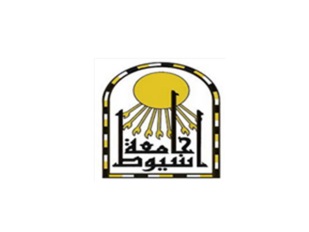 كلية الطب بيان حالة الاسم		: سحر حمدى على عبد القادرجهة العمل	: كلية الطب قسم جراحة الأوعية الدمويةتاريخ الميلاد	: 30/9/1989			جهة الميلاد: 		قناالديانة		: مسلمة 			الجنسية : 		مصريالوظيفة الحالية: معيدالتاريخ العلمي: بكالوريوس الطب والجراحة سبتمبر 2012م بتقدير امتياز مع مرتبة الشرف من كلية – جامعة أسيوط التخصص: جراحة الأوعية الدموية. التدرج الوظيفي: طبيب امتياز بمستشفى أسيوط الجامعى اعتباراً من 1/3/2013مطبيب مقيم بقسم جراحة الأوعية الدموية بمستشفي أسيوط الجامعى اعتباراً من 1/3/2014ممعيد بقسم جراحة الأوعية الدموية كلية الطب- جامعة أسيوط اعتباراً من 1/9/2016م